Развлечение «В гостях у Светофора»1. Учить детей различать и называть дорожные знаки.2. Закреплять знания о правилах дорожного движения.3. Воспитывать у детей умение самостоятельно пользоваться полученными знаниями в повседневной жизни.Ход.Звучит веселая песенка про лето на вход детей. Заставка. Дети заходят и сразу садятся на стульчики.Воспитатель: Ребята, мы с вами живем в городе. Как называется наш город?- по улицам нашего города движется много машин: легковые и грузовые, едут автобусы. И никто никому не мешает. Это потому что, что есть четкие правила для водителей и для пассажиров.- Отгадайте загадку:С тремя глазами, по очереди мигает.Как мигнет – порядок наведет.Входит Светофор.Светофор: Здравствуйте, дети! Я очень рад видеть вас.- Вы узнали меня?Светофор: Светофор – большой помощник,Лучший друг для всех в пути.Он всегда предупреждаетЦветом, можно ли идти.- А сколько сигналов у меня? (дети отвечают 3 сигнала). Назовите их (ответы детей- красный, желтый, зеленый).Светофор: Что означает красный свет?Полина Тимошенко - Красный свет – опасность рядом,Стой, не двигайся и жди,Никогда под красным взглядомНа дорогу не иди.Светофор: Что обозначает желтый свет?Оксана: Желтый светит к переменам,Говорит: «Постой сейчасЗагорится очень скороСветофора новый глаз»Светофор: что обозначает зеленый свет?Рабия: Перейти дорогу можноЛишь когда зеленый светЗагорится, объясняя:«Все, иди! Машин тут нет!»Светофор: Я сейчас буду показывать огоньки, а вы будете говорить,что надо делать в это время –(воспитатель выстраивает детей в большой круг).Красный – стоятьЖелтый - приготовитьсяЗеленый – можно идти.Светофор:Молодцы! Сигналы мои знаете, а как переходить дорогу знаете?(дети отвечают: по пешеходному переходу).(воспитатель читает стихотворение)Воспитатель: Пешеход, пешеход!Помни ты про переход!Знай, что только переходОт машин тебя спасет.Воспитатель: ребята, а теперь я предлагаю поиграть в игру «Цтные автомобили». (поясняются правила игры).Игра «Цветные автомобили» (4 цветных обруча)Светофор: А сейчас отгадайте загадку:Дом по улице идетНа работу всех зоветНе на курьих тонких ножках,А в резиновых сапожках.(фонограмма про автобус)Воспитатель: Мы с вами на автобусе отправимся в сказку в гости к дорожным знакам и узнаем, какой знак, что означает.(дети строят автобус и вместе со светофором и воспитателем едут в гости к дорожным знакам).Воспитатель: Вот мы и приехали и нас встречают дорожные знаки. Знаки спрашивают детей, знают ли они правила дорожного движения.Дети: Знаем. И даже некоторые из них покажем.Викторина «О чем рассказывают знаки»1.Знак главной дороги: АннаМного есть различных знаков –Эти знаки нужно знать,Чтобы правил на дорогеНикогда не нарушать.2. Знак дороги нет: ТаисияКрасный круг обозначаетОбязательный запрет.Он гласит: «Нельзя так ехать»Или «тут дороги нет».3. Знаки, указывающие направление: АннаА еще бывают знаки-Взяты в синенький квадрат.Как и где проехать можно,Эти знаки говорят.4. Знаки сервиса: ТаисияСиненький прямоугольникВам покажет, где найтиОстановку и заправку –Все, что нужно вам в пути.5. Знак пешеходного перехода: АннаПравил дорожных на свете немалоВсе бы их выучитьНам не мешало,Но основное из правил движенияЗнать как таблицу, должны умножения.На мостовой – не играть, не кататься.(звучит фонограмма про автобус).Дети благодарят дорожные знаки и на автобусе возвращаются в детский сад. Воспитатель: ребята, а теперь давайте расскажем стихотворения нашему светофору.Перейти через дорогуВам на улицах всегдаИ подскажут и помогутГоворящие цвета. (1 ребенок)Красный цвет вам скажет «Нет!»Сдержанно и строго.(2 ребенок)Желтый свет дает советПодождать немного.(3 ребенок)А зеленый свет горит-Проходите- говорит.(4 ребенок)Воспитатель: а сейчас, ребята, давайте поиграем в одну очень интересную игру. Там где нужно, вы должны отвечать: «Это я, это я, это все мои друзья», а если вы не согласны или вы так не делаете, то просто молчите. Итак, игра называется «Это я, это я, это все мои друзья!»Светофор: Кто из вас идет впередТолько там, где переход.Дети: «Это я, это я, это все мои друзья».Светофор: Кто летит вперед так скоро,Что не видит светофора? (дети молчат).Светофор: Кто из вас, идя домой,Держит путь по мостовой? (дети молчат).Светофор: Знает кто, что красный свет –Это значит, хода нет?Дети: «Это я, это я, это все мои друзья».Светофор: Я вижу, вы хорошо разбираетесь в правилах дорожного движения, а хотите узнать больше? Тогда, смотрите внимательно, слушайте старательно и предлагаю вам посмотреть мультфильм от друзей Смешарика. (просмотр мультфильма).Светофор: ребята, а теперь, давайте поодгадываем загадки.Анна-Мой первый слог средь нот найдешь, 
Покажет лось второй и третий.
Куда из дому не пойдешь,
Ты сразу ЦЕЛОЕ заметишь.
(Дорога)


Таисия-
Тихо ехать нас обяжет,
Поворот вблизи покажет
И напомнит, что и как
Вам в пути…
(Дорожный знак)
Анна-
Под этим знаком, как ни странно,
Все ждут чего-то постоянно.
Кто-то сидя, кто-то стоя…
Что за место здесь такое?
(Место остановки автобуса)
Таисия-
На дорожном знаке том
Человек идет пешком.
Полосатые дорожки 
Постелили нам под ножки.
Чтобы мы забот не знали
И по ним вперед шагали.
(Пешеходный переход)


Анна-
Что за «зебра» на дороге?
Все стоят, разинув рот,
Ждут, когда мигнёт зелёный.
Значит, это — …
(Переход)

Таисия-
Как зовутся те дорожки,
По которым ходят ножки.
Различать учись их точно,
Не лети как на пожар.
Пешеходные дорожки –
Это только …?
(Тротуар)


Анна-
Вот трёхглазый молодец.
До чего же он хитрец!
Кто откуда ни поедет,
Подмигнёт и тем, и этим.
Знает, как уладить спор,
Разноцветный…
(Светофор)

воспитатель: молодцы, ребята! Вы многое узнали от мудрого светофора и желаем вам соблюдать правила дорожного движения, не нарушать, а соблюдать! 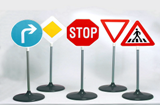 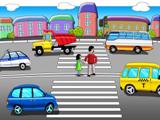 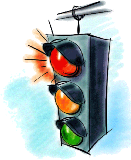 Светофор: и знаете, ребята, верные помощники на дорогах- дорожные знаки! Воспитатель: ребята, наше развлечение подошло к концу и скажем светофору огромное спасибо и подарим друг другу песенку про светофор!(звучит фонограмма, дети водят хоровод и поют песню). 